Newsletter Peel Park Surgery January 2019Oral healthHere's how you and your children can have healthy teeth and keep trips to the dentist to a minimum.Brush your teeth twice a dayFloss between your teethCut down on sugar, and other lifestyle tipsBrush baby teeth as soon as they come throughGet children into a teeth-cleaning routineStraighten crooked teeth with bracesHave regular dental check-upsDon't delay dental treatment                                                          Mouth ulcersMouth ulcers are common and should clear up on their own within a week or 2. They're rarely a sign of anything serious but may be uncomfortable to live with.Douse a soft-bristled toothbrush, drink cool drinks through a straw, eat softer foods,get regular dental check-ups, eat a healthy, balanced dietDon'tdo not eat very spicy, salty or acidic food, do not eat rough, crunchy food, such as toast or crisps, do not drink very hot or acidic drinks, such as fruit juice,do not use chewing gum, do not use toothpaste containing sodium lauryl sulphateSee a dentist or GP if your mouth ulcer:lasts longer than 3 weeks, keeps coming back, becomes more painful and red – this may be a sign of an infection. Although most mouth ulcers are harmless, a long-lasting mouth ulcer some times can be a sign of cancer. Best get it checked.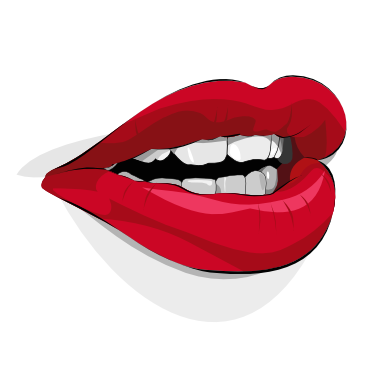 